- Support for Individual Community / Community Union –NotesEnsure that applicants should apply the same font – Calibri / 11 pt / Black / Non-Italic* Use of different color is possible only in case of an emphasisKeep adhered to the standardized form. If willing to add more information, applicants can apply changes such as inserting new tables.Please clear all the notes written in red before submission.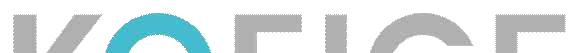 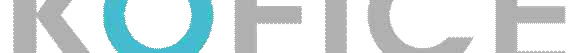 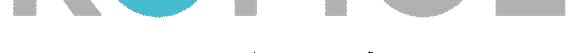 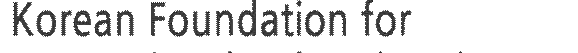 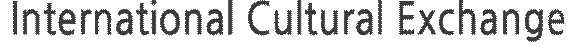 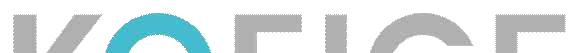 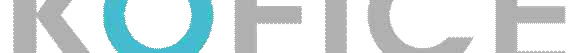 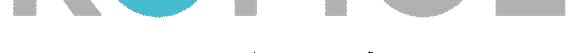 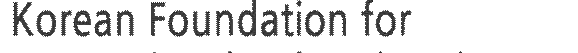 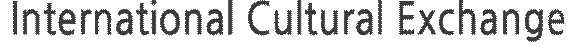 Application Outline [1] Basic Information: Community※ For registration for the Community Union category, please insert the same table above additionally and write the information of all participating communities.※ For a list of prior performance, applicants can add it to the proof of performance section. (photo, press,publication and etc.)[2] Event Overview [3] Monthly Event Plan(Detailed)※ Please specify each arrangement for monthly basis in reference to the examples mentioned above.※ Identify either communities or KCC with their tasks respectively and write them in ‘In Charge’ box above.[4] Event PR Plan(Detailed)※  Please specify your PR schedules in reference to the examples mentioned above.[5] Budget Plan for Support Fund(*NOTE: Community Union: KRW 13,000,000 / Individual: KRW 7,000,000 MAX)※  Specify each budget plan in reference to the examples mentioned above.[6] Additional Funding Plan※  If there is any additional fund to be obtained such as sponsorship or self-payment, write the estimated amount.  (If not applicable, please type “N/A”)[7] Expected Goals & Achievements※  Please specify expected performance goal (expressed in number) in reference to the examples mentioned above.[8] Expected Impact and Future Plans(Optional) Proof of performance 2020 Hallyu Community Support Program <Hallyu Com-on> Application FormCountryName of community Name a representative communityin case of Community Union Name a representative communityin case of Community UnionName of eventCategory□ Individual   □ Community UnionName of CommunityName a representative community in case of Community UnionName a representative community in case of Community UnionName a representative community in case of Community UnionName of EventApplicants can mention ‘2020 Hallyu Com-on’ in the name or create new own names for eventsEx) "2020 Hallyu Com-on: K-Wave Festival"Applicants can mention ‘2020 Hallyu Com-on’ in the name or create new own names for eventsEx) "2020 Hallyu Com-on: K-Wave Festival"Applicants can mention ‘2020 Hallyu Com-on’ in the name or create new own names for eventsEx) "2020 Hallyu Com-on: K-Wave Festival"A Place of Event / FieldName of a country (Area) / K-Pop Cover dance, Traditional culture, K-Drama and etc.Name of a country (Area) / K-Pop Cover dance, Traditional culture, K-Drama and etc.Name of a country (Area) / K-Pop Cover dance, Traditional culture, K-Drama and etc.A Period of EventThe estimated date of an event to take placeThe estimated date of an event to take placeThe estimated date of an event to take placeOutline for Events ·····Please explain briefly about your event plans·····Please explain briefly about your event plans·····Please explain briefly about your event plansTotal Costs for EventKRWLocal CurrencyRequested Support BudgetKRW (   %)Local CurrencyTotal Costs for EventKRWLocal CurrencyOther Types of Payment (Sponsorship, Self -payment, etc.)KRW (   %)Local CurrencyI have read and agree to the terms presented in the outline for the programand submit this application as follows.DD / MM / 2020 I have read and agree to the terms presented in the outline for the programand submit this application as follows.DD / MM / 2020 I have read and agree to the terms presented in the outline for the programand submit this application as follows.DD / MM / 2020 I have read and agree to the terms presented in the outline for the programand submit this application as follows.DD / MM / 2020 CountryPlace ofActivityName of CommunityField of ActivityYear of EstablishmentTotal number of members (active)Number of regular meetingsSelect Week/Month/Quarter and write the number of times for selected unitSelect Week/Month/Quarter and write the number of times for selected unitName of RepresentativeRepresentativecontactMobileName of RepresentativeRepresentativecontactE-mailCommunity IntroductionDescribe strengths and specialties of your community relating to this programDescribe strengths and specialties of your community relating to this programDescribe strengths and specialties of your community relating to this programDescribe strengths and specialties of your community relating to this programOfficial website / SNS channelA list of prior performance (Last 5 years)· Name of events, places, number of participants and etc.····· Name of events, places, number of participants and etc.····· Name of events, places, number of participants and etc.····· Name of events, places, number of participants and etc.····Name of EventYou can also explain the meaning of the event name, if it has any special meaningYou can also explain the meaning of the event name, if it has any special meaningBackground / Motive · Please give your original reasons or thoughts why your community is planning to hold this event, relating to your goals ·  · Please give your original reasons or thoughts why your community is planning to hold this event, relating to your goals · Goal/Objectives · Please give specific description about goals with regards to the purpose and specialties of your community   ·  · Please give specific description about goals with regards to the purpose and specialties of your community   · Local Condition ·Describe local condition about Hallyu overall (to appeal specific reasons for why the event must be held in your region) ·   ·Describe local condition about Hallyu overall (to appeal specific reasons for why the event must be held in your region) ·  Event OverviewThemeEvent OverviewAudience/ParticipantsEstimated number of participants in the eventEvent OverviewTime/PlaceFor more than one event, please write them allEvent OverviewHostKOFICE, □□□ Korean Cultural center, ○○○ CommunityEvent OverviewSupervisor○○ CommunityEvent OverviewSponsorship/CooperationIf anyProgramProgramDetails and plan· Please be specific about plans and details for each program· Please introduce specialties and originalities of the event tohelp differentiate from the other events·············MonthContentsIn Charge3· Registration for 2020 Hallyu Community Support ProgramKCC4· Organize main staff members preparing the event· Search for a proper venue for the event Community5· Make a contract for venue reservation· Make a detailed plan for programs to experience K-culture 6· Cast a performance team (make a contract if needed)· Produce event posters and PR materials 7· Purchase of goods for cultural experience programs and performances, acquisition of sponsored goods· Recruit volunteers for the event· Event promotion starts through local media and the internet8· Send out an invitation to main guests9· Media cover distribution · Prepare a scenario for the event & a cue sheet with task division at the event place10· Hold the events11· End of the events / Write and submit a final reportSubjectPR meansPR methodsNotesMedia· Publication and advertisement on local newspapers The name of local media availableInternet· Website & SNS channels of KCC, Community, and other cooperating institutes/organizations· Preliminary Events (Ex. gift giveaway, surveyparticipation, etc.) Website, Facebook, Instagram, etc.PR materials· Posters, stage banners, leaflets, souvenirs and etc.Etc.·  Budget PlanLocal currencyKRWLocal currencyKRWLocal currencyKRWLocal currencyKRWBudget detailsBudget detailsBudget detailsBudget detailsBudget detailsItemDetailsCalculation basisAmount(Local currency)Amount(KRW)Venue rental feeVenue rental paymentAn estimate x number of days usedPurchase of goodsPromotional giveaway items for audiencesUnit price x quantityProduction FeeFor PR materials producedTotalTotalTotalAdditional FundLocal currencyKRWLocal currencyKRWLocal currencyKRWLocal currencyKRWBudget detailsBudget detailsBudget detailsBudget detailsBudget detailsItemDetailsAmount (Local currency)Amount(KRW)SourcePersonnel ExpensesExpenses for staff gathering, etc.SelfPR ExpensesBrochure print-outKCCTotalTotalCriteriaDetailsGoal (Expressed in numbers)PR & Output· Local media newspaper cover · Production of PR videos and materials Media cover 10 timesProduction of PR videos 2 timesNumber of Participants· Increase of audience/participants through the means of PRMore than 200 participants in the eventsExpansion of Interest in Korean Culture· Survey on the participants to see if there are any changes to the awareness and interest towards Korean culture before/after the event More than 150 respondents Survey outcome to achieve 4.0 / 5.0 Satisfaction Level of the Event· Survey on the participants’ satisfaction level throughout the eventMore than 150 respondents Survey outcome to achieve 4.0 / 5.0CriteriaDetailsExpected Impact· · · · Please freely describe possible effects and impacts on the K-network infrastructure and its expansion as an outcome of this eventFuture Plan· · · · Please freely describe future plans regarding community activities in local areas with reference to the overall performance and achievements of this event※  Any proof of previous performances to show the capability of community to proceed and hold events: photos, videos, media cover, or URL attachment, etc.※  Additional PDF file or video file is also possible for submission (E-mail attachment)